УКРАЇНАЧ О Р Н О М О Р С Ь К А      М І С Ь К А     Р А Д АВ И К О Н А В Ч И Й      К О М І Т Е ТРІШЕННЯ       30.03.2022                                                          68З метою підвищення рівня безпеки, профілактики і попередження злочинів та правопорушень на території Чорноморської  міської територіальної громади в умовах воєнного стану, введеного Указом Президента України від 24 лютого 2022 р. № 64/2022 "Про введення воєнного стану в Україні" та продовженого строку дії воєнного стану в Україні відповідно до Указу Президента від 14 березня 2022 р. № 133/2022, на підставі статей  85, 91 Бюджетного кодексу України, керуючись підпунктом 2) пункту 1 постанови Кабінету Міністрів України від 11.03.2022 № 252 "Деякі питання формування та виконання місцевих бюджетів у період воєнного стану", статтею 40 Закону України "Про місцеве самоврядування в Україні",виконавчий комітет Чорноморської міської ради Одеського району Одеської області вирішив:1. Внести зміни до кошторису фінансування заходів,  визначених Міською програмою  протидії  злочинності та посилення громадської  безпеки  на  території  Чорноморської  міської ради Одеського району  Одеської області  на  2019 – 2022  роки, затвердженої рішенням Чорноморської міської ради Одеського району Одеської області                                       від 09.04.2019 року № 416-VII, та викласти його в новій редакції, згідно з додатком до цього рішення.2. Контроль  за  виконанням  цього  рішення  покласти  на   постійну комісію  з  фінансово-економічних  питань,  бюджету,  інвестицій  та  комунальної  власності,   заступника міського голови Олександра Васильєва.Міський голова                                                                                 Василь ГУЛЯЄВПро внесення змін до кошторису фінансування заходів, визначених Міською програмою  протидії  злочинності та посилення громадської  безпеки  на  території  Чорноморської  міської ради Одеського району Одеської області  на  2019 – 2022  роки, затвердженої рішенням Чорноморської міської ради Одеського району Одеської області від 09.04.2019 № 416-VII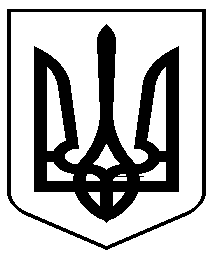 